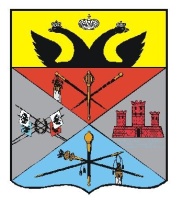 АДМИНИСТРАЦИЯ ГОРОДА НОВОЧЕРКАССКАПОСТАНОВЛЕНИЕОб уполномоченном по правам ребенкав муниципальных общеобразовательных учрежденияхгорода Новочеркасска	В целях защиты прав и законных интересов несовершеннолетних 
в системе образования, формирования правовой культуры участников образовательного процесса, поддержки детей и семей, находящихся в трудной жизненной ситуации, в соответствии с постановлением Правительства 
Ростовской области от 13.10.2016 № 699 «Об уполномоченном по правам ребенка в государственных общеобразовательных, образовательных и муниципальных общеобразовательных организациях Ростовской области», руководствуясь Федеральным законом от 06.10.2003 № 131-ФЗ «Об общих принципах организации местного самоуправления в Российской Федерации» и Уставом муниципального образования «Город Новочеркасск», постановляю:	1. Утвердить: 	1.1. Положение об уполномоченном по правам ребенка в муниципальных общеобразовательных учреждениях города Новочеркасска (приложение № 1);	1.2. образец удостоверения уполномоченного по правам ребенка в муниципальных общеобразовательных учреждениях города Новочеркасска (приложение № 2).	2. Начальнику Управления образования Администрации города 
(Троценко И.В.):	2.1. организовать работу по исполнению настоящего постановления:	2.2. обеспечить необходимые условия для деятельности уполномоченных по правам ребенка в муниципальных общеобразовательных учреждениях города Новочеркасска;	2.3. при подготовке нормативных документов руководствоваться Положением, утвержденным пунктом 1.1 настоящего постановления;	2.4. обеспечить системное участие уполномоченных по правам ребенка в муниципальных общеобразовательных учреждениях города Новочеркасска в работе городской комиссии по делам несовершеннолетних и защите их прав при рассмотрении дел с участием обучающихся и их законных представителей.	3. В связи с изданием настоящего постановления признать утратившим силу постановление Администрации города от 29.06.2011 № 1110 «Об уполномоченных по правам ребенка в муниципальных общеобразовательных учреждениях города Новочеркасска».	4. Отделу информационной политики и общественных отношений Администрации города (Луконина О.В.) опубликовать настоящее постановление в газете «Официальный выпуск. Новочеркасские ведомости» и разместить на официальном сайте Администрации города.	5. Контроль за исполнением постановления возложить на заместителя главы Администрации города Жиркову Е.Ю. Постановление вноситУправление образования Администрации города19.06.2017№  921г. НовочеркасскМэр города НовочеркасскаВ.В. Киргинцев